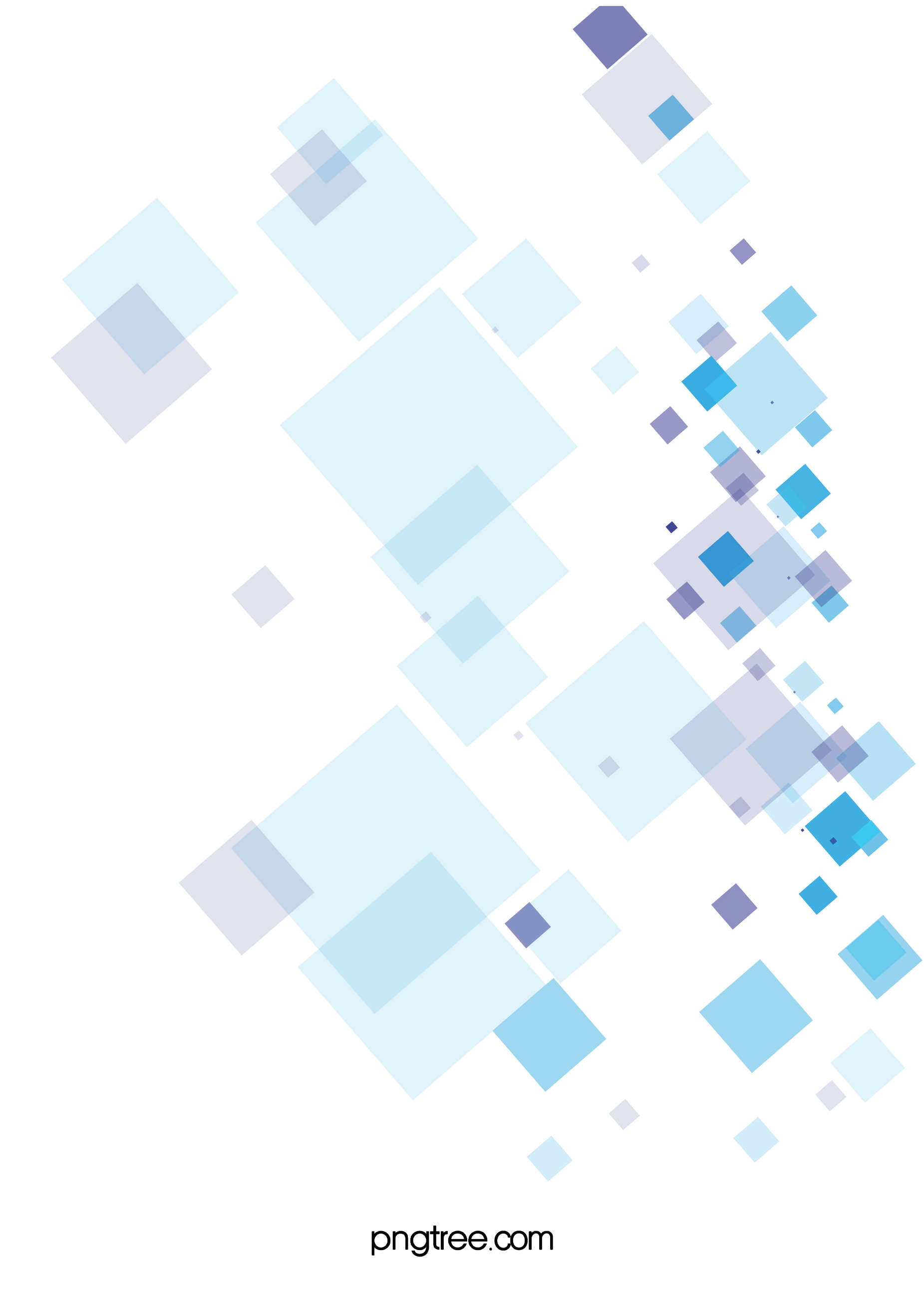 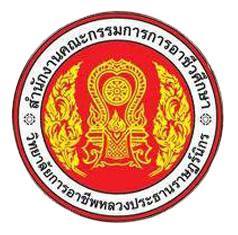 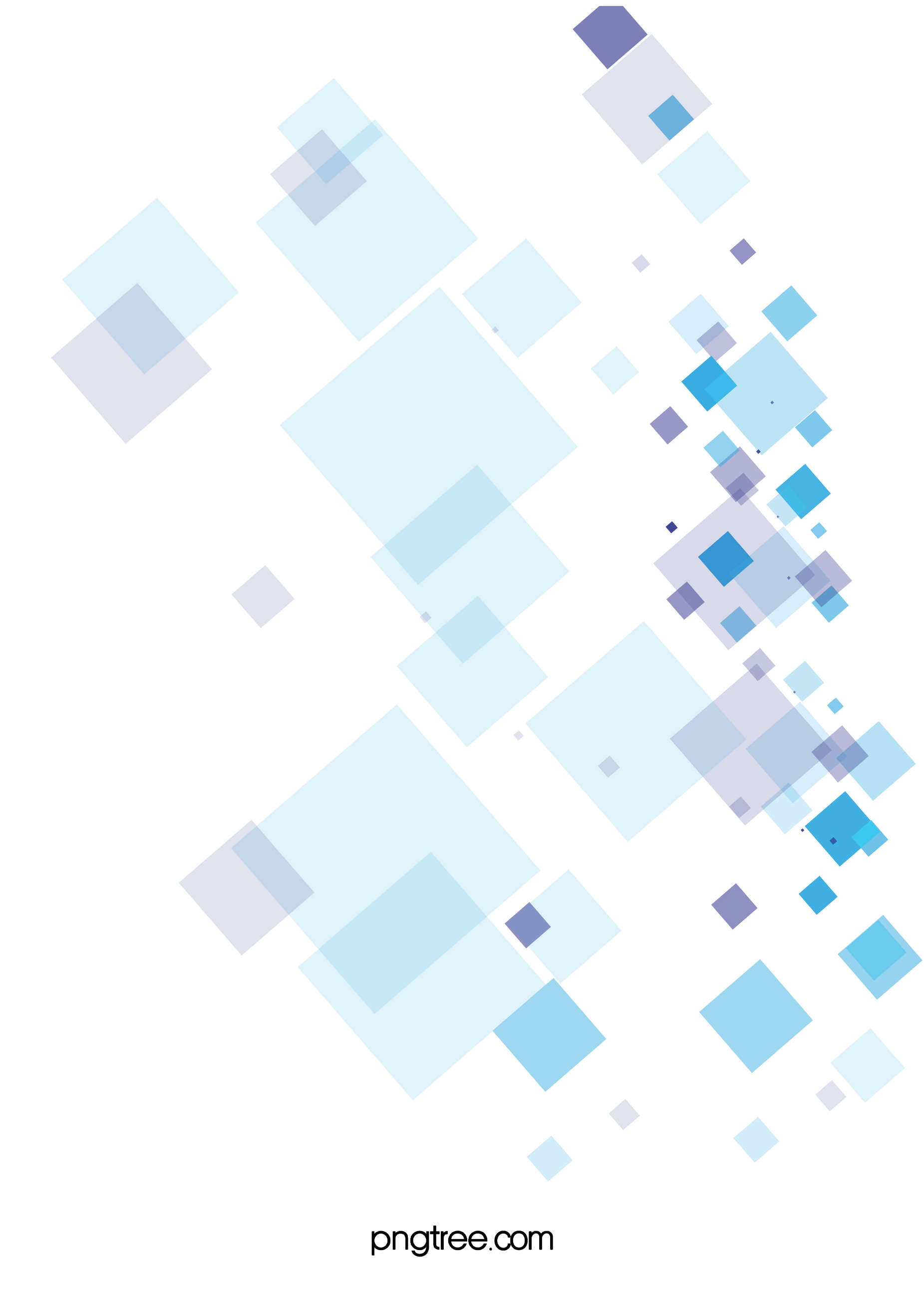 รายงานการประเมินตนเอง(Self Assessment Report : SAR)ปีการศึกษา ………………แผนกวิชา.............................................วิทยาลัยการอาชีพหลงประธานราษฎร์นิกร  สำนักงานอาชีวศึกษาจังหวัดสงขลาสำนักงานคณะกรรมการการอาชีวศึกษาคำนำ....................................................................................................................................................................................................................................................................................................................................................................................................................................................................................................................................................................................................................................................................................................................................................................................................................................................................................................................................................................................................................................................................................................................................................................................................................................................................................................................................................................................................................................................................................................................................................................................................................................................................................................................................................................................................................................................................................................................................................................................................................................................................................................................................................................................................................................................................................................................................................................................................................................................................................................................................												แผนกวิชา......................................												  เดือน................พ.ศ.................คำชี้แจงการจัดทำรายงานการประเมินตนเอง ประจำปีการศึกษา ๒565 วิทยาลัยการอาชีพหลวงประธานราษฎร์นิกร ขอชี้แจงสาระสำคัญ ดังนี้		๑. การรายงานประเมินตนเองของสถานศึกษา ใช้เกณฑ์มาตรฐานว่าด้วยกฎกระทรวงการประกันคุณภาพการศึกษา พ.ศ. ๒๕๖๑ ข้อที่ ๓ การจัดทำหลักเกณฑ์และแนวปฏิบัติการประกันคุณภาพภายในสถานศึกษา ตามประเภทการศึกษาอาชีวศึกษา โดยมาตรฐานการอาชีวศึกษา ประกอบด้วย 
๓ มาตรฐาน ๙ ด้าน		๒. การเก็บข้อมูลจากการจัดทำรายงานการประเมินตนเอง ระดับแผนกวิชาทั้งสิ้น ๒๒  แผนกวิชา ตามคำสั่งแต่งตั้งคณะกรรมการประกันคุณภาพภายในปีการศึกษา ๒๕๖5		๓. การเก็บข้อมูลจากโครงสร้างการบริหารงานประกอบด้วยฝ่ายบริหารงาน ๔ ฝ่าย ทั้ง ๒๖ งาน ตามคำสั่งแต่งตั้งคณะกรรมการประกันคุณภาพภายในปีการศึกษา ๒๕๖5 โดยใช้ข้อมูลใน
ภาคเรียนที่ ๑ – ๒ และภาคเรียนฤดูร้อน ตั้งแต่วันที่  23 พฤษภาคม ๒๕๖5 – ถึงวันที่ 30 เมษายน ๒๕๖6		๔. งานประกันคุณภาพฯเป็นผู้รวบรวมข้อมูลทั้งหมด  เข้าประชุมพร้อมคณะกรรมการผู้ทรงคุณวุฒิเพื่อพิจารณาวิเคราะห์ข้อมูล ผลสัมฤทธิ์ จุดแข็ง จุดอ่อน จุดที่ควรพัฒนา และรับรองข้อมูล จากนั้นนำข้อมูลรายงานผ่านระบบออนไลน์ (V-ESAR) ๕. ประชุมชี้แจง ประกอบด้วยฝ่ายบริหารงาน ๔ ฝ่าย ทั้ง ๒๖ งาน แผนกวิชาทั้ง ๒๒ แผนกวิชา รับทราบข้อมูลผลสัมฤทธิ์ จุดแข็ง จุดอ่อน จุดที่ควรพัฒนา เพื่อนำข้อมูลไปพัฒนายกระดับคุณภาพสถานศึกษาต่อไปงานประกันคุณภาพและมาตรฐานการศึกษาวิทยาลัยการอาชีพหลวงประธานราษฎร์นิกร							           .................................  ๒๕๖6สารบัญ																	หน้าคำนำคำชี้แจงสารบัญส่วนที่ ๑ บทสรุปสำหรับแผนกวิชา.................................................................................................................ส่วนที่ ๒ ข้อมูลพื้นฐานของแผนกวิชา.............................................................................................................ส่วนที่ ๓ มาตรฐานการศึกษาของแผนกวิชา...................................................................................................ส่วนที่ ๔ ผลประเมินคุณภาพตามมาตรฐานการศึกษาของแผนกวิชา..............................................................ส่วนที่ ๕ ผลการปฏิบัติงานที่เป็นแบบอย่างที่ดี (Best Practice)………………………………….………………………..ส่วนที่ 6 แผนกระดับคุณภาพการจัดการศึกษาของสถานศึกษา…………………………………………………………..ภาคผนวก	ก)......................................................................................................................................................	ข)......................................................................................................................................................ลักษณะการเรียนการสอน แผนกวิชา.............................................................ได้ดำเนินการเปิดการเรียนการสอนโดยมีการจัดการเรียน       การสอนแบบทฤษฎีและฝึกปฏิบัติ ดังต่อไปนี้	  ๑.๑ หลักสูตรที่เปิดสอนในปีการศึกษา ๒๕๖5	  ๑.๑.๑  ระดับประกาศนียบัตรวิชาชีพ (ปวช.)  ๑.๑.๒  ระดับประกาศนียบัตรวิชาชีพชั้นสูง  (ปวส.)                 ๑.๒ ระบบการศึกษา ในปีการศึกษา ๒๕65	   ๑.๒.๑  ระบบปกติ	       ๑.๒.๒  ระบบทวิภาคี๒.  สาขาวิชา/สาขางาน และระดับชั้นที่เปิดสอน ในปีการศึกษา ................. มีดังต่อไปนี้แหล่งข้อมูล งานทะเบียน  ณ วันที่ ๑๐  มิถุนายน  25653.  สภาพทั่วไปของแผนกวิชา.................................................3.๑  สถานที่ตั้งแผนกวิชา...........................................ตั้งอยู่ที่อาคาร...........................            ภายในวิทยาลัยการอาชีพหลวงประธานราษฎร์นิกร3.๒  สภาพแวดล้อม, สภาพห้องเรียน, ห้องฝึกปฏิบัติ       มีห้องเรียนทฤษฎี		จำนวน .................... ห้อง       ห้องฝึกปฏิบัติ		จำนวน .....................ห้อง3.๓  เครื่องมือ, อุปกรณ์, เครื่องจักร, สื่อการเรียน การสอนที่ใช้ในการเรียนการสอน                  แผนกวิชา............................... ได้มีการจัดการเตรียมเครื่องมือ อุปกรณ์ เครื่องจักร สื่อการเรียน                     การสอนให้พร้อมและสอดคล้องกับการจัดการเรียนการสอนเพื่อพัฒนาคุณภาพผู้เรียน  ส่วนที่ ๑บทสรุปสำหรับแผนกวิชา  การพัฒนาคุณภาพการศึกษา ในรอบปีการศึกษาที่จัดทำรายงานการประเมินตนเองประกอบด้วย	ระดับข้อการประเมิน		๑.๑.๑  ข้อการประเมินที่อยู่ในระดับคุณภาพ “ยอดเยี่ยม”		จำนวน..............ข้อ		๑.๑.๒  ข้อการประเมินที่อยู่ในระดับคุณภาพ “ดีเลิศ”		จำนวน..............ข้อ		๑.๑.๓  ข้อการประเมินที่อยู่ในระดับคุณภาพ “ดี”			จำนวน..............ข้อ		๑.๑.๔  ข้อการประเมินที่อยู่ในระดับคุณภาพ “ปานกลาง”		จำนวน..............ข้อ		๑.๑.๕  ข้อการประเมินที่อยู่ในระดับคุณภาพ “กำลังพัฒนา”		จำนวน..............ข้อเป็นการสรุปผลภาพรวมของการประเมินคุณภาพการศึกษาตามมาตรฐานการศึกษาประกอบด้วยผลสัมฤทธิ์ จุดเด่น จุดที่ควรพัฒนา และข้อเสนอแนะเพื่อการพัฒนา พร้อมทั้งผลการปฏิบัติงาน ที่เป็นแบบอย่างที่ดี  (Best Practice)  ......................................................................................................................................................................................................................................................................................................................................................................................................................................................................................................................................................................................................................................................................................................................................................................................................................................................................................................ผลสัมฤทธิ์........................................................................................................................................................................................................................................................................................................................................................................................................................................................................................................................................................................................................................................................................................................................จุดเด่น......................................................................................................................................................................................................................................................................................................................................................................................................................................................................................................................................................................................................................................................................................................................................................................................................................................................................................................จุดที่ควรพัฒนา......................................................................................................................................................................................................................................................................................................................................................................................................................................................................................................................................................................................................................................................................................................................................................................................................................................................................................................ส่วนที่ ๒ข้อมูลพื้นฐานของแผนกวิชา................................๒.๑ แผนภูมิการบริหารของแผนกวิชา.......................................................................................	๒.๑.๑ บุคลากร  ปฏิบัติหน้าที่สอนตลอดปีการศึกษา จำนวน............................คน๑. 	ชื่อ-สกุล..........................................................................................................................		ตำแหน่ง.........................................ทำหน้าที่.............................................(ภายในแผนกวิชา)		ทำหน้าที่พิเศษ.................................................................................................................๒.  ชื่อ-สกุล.............................................................................................................................		ตำแหน่ง........................................ทำหน้าที่...............................................(ภายในแผนกวิชา)		ทำหน้าที่พิเศษ....................................................................................................................๓. 	ชื่อ-สกุล.............................................................................................................................		ตำแหน่ง........................................ทำหน้าที่...............................................(ภายในแผนกวิชา)		ทำหน้าที่พิเศษ....................................................................................................................ชื่อ-สกุล.............................................................................................................................		ตำแหน่ง........................................ทำหน้าที่...............................................(ภายในแผนกวิชา)		ทำหน้าที่พิเศษ....................................................................................................................๕. 	ชื่อ-สกุล.............................................................................................................................		ตำแหน่ง........................................ทำหน้าที่...............................................(ภายในแผนกวิชา)		ทำหน้าที่พิเศษ....................................................................................................................๖. 	ชื่อ-สกุล.............................................................................................................................		ตำแหน่ง........................................ทำหน้าที่...............................................(ภายในแผนกวิชา)		ทำหน้าที่พิเศษ....................................................................................................................๗. 	ชื่อ-สกุล.............................................................................................................................		ตำแหน่ง........................................ทำหน้าที่...............................................(ภายในแผนกวิชา)		ทำหน้าที่พิเศษ.....................................................................................................................๘. 	ชื่อ-สกุล.............................................................................................................................		ตำแหน่ง........................................ทำหน้าที่...............................................(ภายในแผนกวิชา)		ทำหน้าที่พิเศษ....................................................................................................................๙. 	ชื่อ-สกุล.............................................................................................................................		ตำแหน่ง........................................ทำหน้าที่...............................................(ภายในแผนกวิชา)		ทำหน้าที่พิเศษ....................................................................................................................๑๐. ชื่อ-สกุล.............................................................................................................................		ตำแหน่ง........................................ทำหน้าที่...............................................(ภายในแผนกวิชา)		ทำหน้าที่พิเศษ....................................................................................................................๑๑. ชื่อ-สกุล.............................................................................................................................		ตำแหน่ง........................................ทำหน้าที่...............................................(ภายในแผนกวิชา)		ทำหน้าที่พิเศษ....................................................................................................................๑๒. ชื่อ-สกุล.............................................................................................................................		ตำแหน่ง........................................ทำหน้าที่...............................................(ภายในแผนกวิชา)		ทำหน้าที่พิเศษ....................................................................................................................….………………….………………..…ตามจำนวนบุคลากรทั้งหมด.................................................(ครูประจำ, ครูอัตราจ้าง ตามจำนวนที่มีอยู่จริง )๒.2.๒ โครงสร้างการบริหารแผนกวิชา........................................................................๒.3 ข้อมูลของสถานศึกษา ได้แก่ข้อมูลด้านผู้เรียนและผู้สำเร็จการศึกษา ด้านบุคลากรของสถานศึกษา ด้านหลักสูตรการจัดการเรียนการสอน ด้านอาคารสถานที่ ด้านงบประมาณ และข้อมูลอื่น ที่เกี่ยวข้อง	๒.3.๑ ด้านผู้เรียนและผู้สำเร็จการศึกษา 		ตาราง ๑ แสดงจำนวนผู้เรียนระดับ ปวช. แรกเข้าของรุ่นปีการศึกษา .................. และสำเร็จการศึกษาปีการศึกษา ..................... ของวิทยาลัยการอาชีพหลวงประธานราษฎร์นิกร(ประเด็นการประเมินข้อพิจารณาดังกล่าวแผนกวิชาไม่ต้องจัดทำ งานประกันฯ รับข้อมูลจากส่วนกลางดำเนินการสรุป)		ตาราง ๒  แสดงจำนวนผู้เรียนระดับ ปวส. แรกเข้าของรุ่นปีการศึกษา ...........และ สำเร็จการศึกษาปีการศึกษา ...................... ของวิทยาลัยการอาชีพหลวงประธานราษฎร์นิกรตาราง ๓  แสดงค่าร้อยละ ของจำนวนผู้เรียนระดับ ปวช. และ ปวส. แรกเข้าของรุ่นและสำเร็จการศึกษา                  ประจำปีการศึกษา ๒๕64(ประเด็นการประเมินข้อพิจารณาดังกล่าวแผนกวิชาไม่ต้องจัดทำ งานประกันฯ รับข้อมูลจากส่วนกลางดำเนินการสรุป)จำนวนผู้เรียนจำแนกตามระดับ สาขางาน และชั้นปี   (สำรวจ ณ วันที่ ๑๐ มิถุนายน …………………..)๒.3.๒ จำนวนครูแผนกวิชา........................................... (สำรวจ ณ วันที่ ๑๐ มิถุนายน ................)๒.3.๓  ด้านหลักสูตรการจัดการเรียนการสอน	การจัดการศึกษา ปีการศึกษา .................... วิทยาลัยการอาชีพหวงประธานราษฎร์นิกร ดำเนินการจัดการศึกษา  ดังนี้หลักสูตรประกาศนียบัตรวิชาชีพ (ปวช.)  ระบบปกติ   หลักสูตรประกาศนียบัตรวิชาชีพชั้นสูง (ปวส.) ระบบปกติ (สายตรง)หลักสูตรประกาศนียบัตรวิชาชีพชั้นสูง (ปวส.) ระบบ ม.๖ / ปวช. ต่างสาขาหลักสูตรประกาศนียบัตรวิชาชีพชั้นสูง (ปวส.) ระบบทวิภาคีหลักสูตรประกาศนียบัตรวิชาชีพ (ปวช.)หลักสูตรประกาศนียบัตรวิชาชีพชั้นสูง (ปวส.)๒.3.๔ ด้านงบประมาณ แผนกวิชา.............................................................๒.๔  วิสัยทัศน์ พันธกิจ เป้าประสงค์ ยุทธศาสตร์ กลยุทธ์ การพัฒนาคุณภาพการจัดการศึกษา	วิสัยทัศน์……………………………………………………..……………………………………………………………………………………….………………………………………………………………………………………………………………………………………………………….………………………………………………………………………………………………………………………………………………………….………………………………………………………………………………………………………………………………………………………….……………………………………………………………………………………………………………………………………………	พันธกิจ…………………..……………………………………………………………………………………………………………..…………….………………………………………………………………………………………………………………………………………………………….………………………………………………………………………………………………………………………………………………………….………………………………………………………………………………………………………………………………………………………….……………………………………………………………………………………………………………………………………………	เป้าประสงค์……………………………………………………………………………………..………………………………………………….………………………………………………………………………………………………………………………………………………………….………………………………………………………………………………………………………………………………………………………….………………………………………………………………………………………………………………………………………………………….……………………………………………………………………………………………………………………………………………	ยุทธศาสตร์…………………………………………………………………………………………………….…………………………………….………………………………………………………………………………………………………………………………………………………….………………………………………………………………………………………………………………………………………………………….………………………………………………………………………………………………………………………………………………………….……………………………………………………………………………………………………………………………………………กลยุทธ์………………………………………………………………………………………………………………………………….…………….………………………………………………………………………………………………………………………………………………………….………………………………………………………………………………………………………………………………………………………….………………………………………………………………………………………………………………………………………………………….……………………………………………………………………………………………………………………………………………๒.๕ เกียรติประวัติของสถานศึกษา ได้แก่ รางวัลและผลงานของสถานศึกษา ครู และบุคลากรทางการศึกษา ผู้เรียนซึ่งเป็นที่ยอมรับของสังคมในรอบปีการศึกษา	เกียรติประวัติของแผนกวิชา............................................................  		๒.๕.๑ รางวัลและผลงานของแผนกวิชา..............ในปีการศึกษา ....... (ซึ่งเป็นที่ยอมรับของสังคม)…………….………………………………………………………………………………………………………………………………………………………….………………………………………………………………………………………………………………………………………………………….………………………………………………………………………………………………………………………………………………………….………………………………………………………………………………………………………………………………………………………….………………………………………………………………………………………………………………………………………………………….………………………………………………………………………………………………………………………………………………………….………………………………………………………………………………………………………………………………………………………….……………………………………………………………………………………………………………………………………………		๒.๕.๒ รางวัลและผลงานของ ครู และบุคลากรทางการศึกษา ๒.๕.๓  รางวัลและผลงานของผู้เรียน  	๑)  การแข่งขันทักษะวิชาชีพและทักษะวิชาพื้นฐานระดับชาติ  ประจำปีการศึกษา ........................	                  วันที่  ...............................................................  ณ  จังหวัด..............................................	๒)  รางวัลการแข่งขันทักษะวิชาชีพและทักษะวิชาพื้นฐานระดับภาค ประจำปีการศึกษา …………	     วันที่  ........................................................................  ณ จังหวัด......................................๓)  รางวัลการแข่งขันทักษะวิชาชีพและทักษะวิชาพื้นฐาน ระดับอาชีวศึกษาจังหวัดสงขลา		ประจำปีการศึกษา ..................วันที่ ............................................ ณ .........................................เอกสารประกอบ ใบประกาศ คำสั่ง รางวัล ฯลฯ เป็นต้น๒.๖ การนำผลการประเมินคุณภาพการศึกษาของแผนกวิชา..............................มาใช้ปรับปรุงและพัฒนา	คุณภาพการศึกษาอย่างต่อเนื่อง  (นำผลการประเมินจุดอ่อน จุดที่ควรพัฒนา ในรอบปีที่ผ่านมา ประกอบผลการประเมินในปีการศึกษาปัจจุบันเพื่อเปรียบเทียบผลการพัฒนา)…………….………………………………………………………………………………………………………………………………………………………….………………………………………………………………………………………………………………………………………………………….………………………………………………………………………………………………………………………………………………………….………………………………………………………………………………………………………………………………………………………….………………………………………………………………………………………………………………………………………………………….………………………………………………………………………………………………………………………………………………………….………………………………………………………………………………………………………………………………………………………….………………………………………………………………………………………………………………………………………………………….………………………………………………………………………………………………………………………………………………………….………………………………………………………………………………………………………………………………………………………….………………………………………………………………………………………………………………………………………………………….………………………………………………………………………………………………………………………………………………………….………………………………………………………………………………………………………………………………………………………….………………………………………………………………………………………………………………………………………………………….………………………………………………………………………………………………………………………………………………………….………………………………………………………………………………………………………………………………………………………….………………………………………………………………………………………………………………………………………………………….………………………………………………………………………………………………………………………………………………………….………………………………………………………………………………………………………………………………………………………….………………………………………………………………………………………………………………………………………………………….………………………………………………………………………………………………………………………………………………………….………………………………………………………………………………………………………………………………………………………….………………………………………………………………………………………………………………………………………………………….………………………………………………………………………………………………………………………………………………………….………………………………………………………………………………………………………………………………………………………….………………………………………………………………………………………………………………………………………………………….………………………………………………………………………………………………………………………………………………………….………………………………………………………………………………………………………………………………………………………….………………………………………………………………………………………………………………………………………………………….……………………………………………………………………………………………………………………………………………ส่วนที่ ๓  มาตรฐานการศึกษาวิทยาลัยการอาชีพหลวงประธานราษฎร์นิกร พ.ศ. ๒๕๖๔วิทยาลัยการอาชีพหลวงประธานราษฎร์นิกรได้ประชุมระดมความคิดเห็นจากบุคลากรทุกฝ่ายวิเคราะห์จุดอ่อนจุดแข็งแล้วกำหนดเป็นมาตรฐานการศึกษาของวิทยาลัย จำนวน ๓ มาตรฐาน ๙ ด้าน ๒๕ ข้อ ดังนี้มาตรฐานที่  ๑ คุณลักษณะของผู้สำเร็จการศึกษาอาชีวศึกษาที่พึงประสงค์ ๓ ด้าน ๗ ข้อ ดังนี้๑.๑  ด้านความรู้๑.๑.1 ผลการประเมินมาตรฐานวิชาชีพ๑.๑.2 ผลการทดสอบทางการศึกษาระดับชาติด้านอาชีวศึกษา (V-NET) ๑.๒  ด้านทักษะและการประยุกต์ใช้	๑.๒.๑  ผู้เรียนมีสมรรถนะในการเป็นผู้ประกอบการหรือประกอบอาชีพอิสระ	๑.๒.๒  ผลการแข่งขันทักษะวิชาชีพ๑.๓  ด้านคุณธรรม จริยธรรม และคุณลักษณะที่พึงประสงค์	๑.๓.๑  การดูแลและแนะแนวผู้เรียน	๑.๓.๒ ผู้เรียนมีคุณลักษณะที่พึงประสงค์	๑.๓.๓  การมีงานทำและศึกษาต่อของผู้สำเร็จการศึกษามาตรฐานที่  ๒  การจัดการอาชีวศึกษา จำนวน ๔ ด้าน ๑4 ข้อ ดังนี้๒.๑  ด้านหลักสูตรอาชีวศึกษา	๒.๑.๑  การพัฒนาหลักสูตรฐานสมรรถนะอย่างเป็นระบบ	๒.๑.๒  การพัฒนาหลักสูตรฐานสมรรถนะหรือปรับปรุงรายวิชา หรือปรับปรุงรายวิชาเดิมหรือกำหนดรายวิชาเพิ่มเติม๒.๒  ด้านการจัดการเรียนการสอนอาชีวศึกษา	๒.๒.๑  คุณภาพของแผนการจัดการเรียนรู้สู่การปฏิบัติ	๒.๒.๒  การจัดทำแผนการจัดการเรียนรู้สู่การปฏิบัติที่เน้นผู้เรียนเป็นสำคัญและนำไปใช้ในการจัดการเรียนการสอน	๒.๒.๓  การจัดการเรียนการสอน	๒.๒.๔  การบริหารจัดการชั้นเรียน	๒.๒.๕  การพัฒนาตนเองและพัฒนาวิชาชีพ	๒.๒.๖  การเข้าถึงระบบอินเทอร์เน็ตความเร็วสูงเพื่อการจัดการเรียนการสอนในชั้นเรียน๒.๓  ด้านการบริหารจัดการ	๒.๓.๑  การบริหารจัดการระบบข้อมูลสารสนเทศเพื่อการบริหารจัดการสถานศึกษา	๒.๓.๒  อาคารสถานที่ ห้องเรียน ห้องปฏิบัติการ โรงฝึกงาน หรืองานฟาร์ม	๒.๓.๓  ระบบสาธารณูปโภคพื้นฐาน	๒.๓.๔  แหล่งเรียนรู้และศูนย์วิทยบริการ	๒.๓.๕  ระบบอินเทอร์เน็ตความเร็วสูงเพื่อการใช้งานด้านสารสนเทศภายในสถานศึกษา๒.๔  ด้านการนำนโยบายสู่การปฏิบัติ	๒.๔.๑  การจัดการอาชีวศึกษาระทวิภาคีมาตรฐานที่ ๓  การสร้างสังคมแห่งความรู้ จำนวน ๒ ด้าน ๔ ข้อ๓.๑  ด้านความร่วมมือในการสร้างสังคมแห่งการเรียนรู้	๓.๑.๑  การบริหารสถานศึกษาแบบมีส่วนร่วม	๓.๑.๒  การระดมทรัพยากรเพื่อการจัดการเรียนการสอน	๓.๑.๓  การบริการชุมชนและจิตอาสา๓.๒  ด้านนวัตกรรม สิ่งประดิษฐ์ งานสร้างสรรค์ งานวิจัย๓.๒.๑  ผลงานของผู้เรียนด้านนวัตกรรม สิ่งประดิษฐ์ งานสร้างสรรค์หรืองานวิจัยส่วนที่  ๔   ผลการประเมินคุณภาพการศึกษาตามมาตรฐานการศึกษาวิทยาลัยการอาชีพหลวงประธานราษฎร์นิกร พ.ศ. ๒๕๖๕แบบสรุปด้านที่ ๑.๑/ข้อที่ ๑.๑.๑/แผนกวิชาแบบสรุปด้านที่ ๑.1 ด้านความรู้ข้อที่ ๑.๑.๑  ผลการประเมินมาตรฐานวิชาชีพ(ประเด็นการประเมินข้อพิจารณาดังกล่าวแผนกวิชาไม่ต้องจัดทำ งานประกันฯ รับข้อมูลจากส่วนกลางดำเนินการสรุป)แบบสรุปด้านที่ ๑.๑/ข้อที่ ๑.๑.๒/แผนกวิชาแบบสรุปด้านที่ ๑.1 ด้านความรู้ข้อที่ ๑.๑.๒  ผลการทดสอบทางการศึกษาระดับชาติ ด้านอาชีวศึกษา (V- NET)        (ประเด็นการประเมินข้อพิจารณาดังกล่าวแผนกวิชาไม่ต้องจัดทำ งานประกันฯ รับข้อมูลจากส่วนกลางดำเนินการสรุป)   	สรุป  จำนวนผู้เรียนระดับ ปวช. และ ปวส.ที่ลงทะเบียนเรียนครบทุกรายวิชาตามโครงสร้างหลักสูตร = ...…….. คน                    จำนวนผู้เรียนที่ได้คะแนนตั้งแต่ค่าคะแนนเฉลี่ยระดับชาติขึ้นไป = …………………….. คน คิดเป็นร้อยละ ..……..แบบสรุปด้านที่ ๑.๒/ข้อที่ ๑.๒.๑/แผนกวิชาแบบสรุปด้านที่ ๑.2 ด้านทักษะและการประยุกต์ใช้ข้อที่ ๑.๒.๑ ผู้เรียนมีสมรรถนะในการเป็นผู้ประกอบการหรือประกอบอาชีพอิสระ           สรุป  จำนวนผู้เรียนผ่านการพัฒนาสมรรถนะการเป็นผู้ประกอบการหรือการประกอบอาชีพอิสระ = …………….. คน                   จำนวนผู้เรียนที่ประสบความสำเร็จสู่การเป็นผู้ประกอบการหรือประกอบอาชีพอิสระ =  ………….......……. คน 
	       คิดเป็นร้อยละ ....................แบบสรุปด้านที่ ๑.๒/ข้อที่ ๑.๒.๒/แผนกวิชา แบบสรุปด้านที่ ๑.๒ ด้านทักษะและการประยุกต์ใช้ข้อที่ ๑.๒.๒  ผลการแข่งขันทักษะวิชาชีพ          สรุป     จำนวนผู้เรียนเข้าร่วมการแข่งขันทั้งหมด  	= ……………. ผลงาน		จำนวนรางวัลระดับนานาชาติ 		=................. รางวัล	     	จำนวนรางวัลระดับชาติ        		=................. รางวัล					จำนวนรางวัลระดับภาค        		=................. รางวัล			จำนวนรางวัลระดับจังหวัด     		=................. รางวัลแบบสรุปด้านที่ ๑.๓/ข้อที่ ๑.๓.๑/แผนกวิชาแบบสรุปด้านที่ ๑.๓  ด้านคุณธรรม จริยธรรมและคุณลักษณะที่พึงประสงค์ข้อที่ ๑.๓.๑  การดูแลและแนะแนวผู้เรียน      	สรุป  จำนวนผู้เรียนแรกเข้าของรุ่นที่สำเร็จการศึกษา     = ………………….. คน          	        จำนวนผู้สำเร็จการศึกษาจากผู้เรียนแรกเข้าของรุ่น = ………………… คน คิดเป็นร้อยละ ….........แบบสรุปด้านที่ ๑.๓/ข้อที่ ๑.๓.๒/แผนกวิชาแบบสรุปด้านที่ ๑.๓  ด้านคุณธรรม จริยธรรมและคุณลักษณะที่พึงประสงค์ข้อที่ ๑.๓.๒  ผู้เรียนมีคุณลักษณะที่พึงประสงค์	    สรุป  จำนวนนักเรียนทั้งหมด                           = ………………….. คน       		 จำนวนผู้เรียนที่มีคุณลักษณะอันพึงประสงค์   = ………………….. คน  คิดเป็นร้อยละ ............สรุปด้านที่ ๑.๓/ข้อที่ ๑.๓.๓/แผนกวิชาแบบสรุปด้านที่ ๑.๓  ด้านคุณธรรม จริยธรรมและคุณลักษณะที่พึงประสงค์ข้อที่ ๑.๓.๓  การมีงานทำและศึกษาต่อของผู้สำเร็จการศึกษา 	 สรุป  จำนวนผู้สำเร็จการศึกษาปีที่ผ่านมา = …………………….. คน    	        จำนวนผู้สำเร็จการศึกษาที่ได้งานทำ ประกอบอาชีพอิสระ ศึกษาต่อ= …………….. คน 
	        คิดเป็นร้อยละ……………..													แบบสรุปด้านที่ ๒.๑/ข้อที่ ๒.๑.๑/แผนกวิชาแบบสรุปด้านที่ ๒.๑  ด้านหลักสูตรอาชีวศึกษาข้อที่ ๒.๑.๑  การพัฒนาหลักสูตรฐานสมรรถนะอย่างเป็นระบบ  สรุป  จำนวนรายวิชา     = …………………….วิชา          จำนวนรายวิชาที่มีการพัฒนาหลักสูตรฐานสมรรถนะอย่างเป็นระบบครบทุกข้อ = …………………….. วิชาแบบสรุปด้านที่ ๒.๑/ข้อที่ ๒.๑.๒/แผนกวิชาแบบสรุปด้านที่ ๒.๑  ด้านหลักสูตรอาชีวศึกษาข้อที่ ๒.๑.๒ การพัฒนาหลักสูตรฐานสมรรถนะ หรือปรับปรุงรายวิชา หรือปรับปรุงรายวิชาเดิม              สรุป  จำนวนครูทั้งหมด     = …………………….. คน                              จำนวนครูที่มีการพัฒนาหลักสูตรสมรรถนะ = …………………….. คน คิดเป็นร้อยละ ……………………..แบบสรุปด้านที่ ๒.๒/ข้อที่ ๒.๒.๑/แผนกวิชาแบบสรุปด้านที่ ๒.๒  ด้านการจัดการเรียนการสอนอาชีวศึกษาข้อที่ ๒.๒.๑ คุณภาพของแผนการจัดการเรียนรู้สู่การปฏิบัติ     สรุป  จำนวนครูทั้งหมด     = …………………….. คน              จำนวนครูที่จัดทำแผนการจัดการเรียนรู้ที่มีคุณภาพสู่การปฏิบัติ …………………….. คน แบบสรุปด้านที่ ๒.๒/ข้อที่ ๒.๒.๒/แผนกวิชาแบบสรุปด้านที่ ๒.๒  ด้านการจัดการเรียนการสอนอาชีวศึกษาข้อที่ ๒.๒.๒ การจัดทำแผนการจัดการเรียนรู้สู่การปฏิบัติที่เน้นผู้เรียนเป็นสำคัญ และนำไปใช้ในการจัดการเรียนการสอน                สรุป  จำนวนครูทั้งหมด     = …………………….. คน                            ครูที่จัดทำแผนการจัดการเรียนรู้สู่การปฏิบัติที่เน้นผู้เรียนเป็นสำคัญและนำไปใช้ในการจัดการเรียนการ		    สอน  = ……………. คน  คิดเป็นร้อยละ ……………………..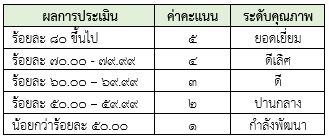 แบบสรุปด้านที่ ๒.๒/ข้อที่ ๒.๒.๓/แผนกวิชาแบบสรุปด้านที่ ๒.๒  ด้านการจัดการเรียนการสอนอาชีวศึกษาข้อที่  ๒.๒.๓  การจัดการเรียนการสอน
  	สรุป จำนวนครู(N)=........................คน          จำนนวนครูผู้สอนที่มีคุณวุฒิทางการศึกษาตรงตามสาขาวิชาที่สอน....................คน คิดเป็นร้อยละ.................          จำนวนครูผู้สอนที่มีแผนการจัดการเรียนรู้ครบทุกรายวิชาที่สอน	........................คน คิดเป็นร้อยละ.................          จำนวนครูผู้สอนที่จัดการเรียนการสอนตรงตามแผนการจัดการเรียนรู้........................คน คิดเป็นร้อยละ.................				          จำนวนครูผู้สอนที่ทำวิจัยเพื่อพัฒนาคุณภาพจัดการเรียนรู้และแก้ปัญหาการจัดการเรียนรู้....................คน คิดเป็นร้อยละ.................				แบบสรุปด้านที่ ๒.๒/ข้อที่ ๒.๒.๔/แผนกวิชาแบบสรุปด้านที่ ๒.๒  ด้านการจัดการเรียนการสอนอาชีวศึกษาข้อที่  ๒.๒.๔  การบริหารจัดการชั้นเรียน      สรุป  จำนวนครูทั้งหมด(N)     = …………………….. คน                จำนวนครูที่มีการบริหารจัดการชั้นเรียน = ………….. คน คิดเป็นร้อยละ ……………..แบบสรุปด้านที่ ๒.๒/ข้อที่ ๒.๒.๕/แผนกวิชาแบบสรุปด้านที่ ๒.๒ ด้านการจัดการเรียนการสอนอาชีวศึกษาข้อที่  ๒.๒.๕  การพัฒนาตนเองและพัฒนาวิชาชีพ  สรุป   จำนวนครูทั้งหมด(N)     = …………………….. คน           จำนวนครูที่มีการพัฒนาตนเองและพัฒนาวิชาชีพ = …………………….. คน คิดเป็นร้อยละ ……………………..แบบสรุปด้านที่ ๒.๓ ข้อที่ ๒.๓.๒/แผนกวิชาแบบสรุปด้านที่ ๒.๓  ด้านการบริหารจัดการ ข้อที่ ๒.๓.๒  อาคารสถานที่ ห้องเรียน ห้องปฏิบัติการหรือโรงฝึกงานหรืองานฟาร์ม	แบบบันทึกด้านที่ ๓.๑/ข้อที่ ๓.๑.๒/แผนกวิชาแบบบันทึกด้านที่ ๓.๑ ด้านความร่วมมือในการสร้างสังคมแห่งการเรียนรู้ข้อที่ ๓.๑.๒ การระดมทรัพยากรเพื่อการจัดการเรียนการสอน************************************        การประเมิน การระดมทรัพยากรเพื่อการจัดการเรียนการสอน๑. มีแผนงาน โครงการในการระดมทรัพยากรที่หลากหลายในการจัดการอาชีวศึกษา ทั้งในประเทศและหรือต่างประเทศ2. มีเครือข่ายความร่วมมือกับสถานประกอบการหรือหน่วยงานอื่น ๆ เพื่อพัฒนาศักยภาพครูและครูฝึกในสถานประกอบการ3. มีการจัดให้ครูพิเศษ ครูภูมิปัญญาท้องถิ่น ครูผู้เชี่ยวชาญ ผู้ทรงคุณวุฒิในสถานประกอบการทั้งในประเทศและหรือต่างประเทศร่วมพัฒนาผู้เรียน	๔. มีการระดมทรัพยากรเพื่อพัฒนาการจัดการศึกษาของสถานศึกษา เช่น งบประมาณ ทุนการศึกษา วัสดุ อุปกรณ์ ครุภัณฑ์ ฯลฯ ปรากฏผลการพัฒนาตามวัตถุประสงค์ของการระดมทรัพยากรอย่างเป็นรูปธรรมแบบสรุปด้านที่ ๓.๑/ข้อที่ ๓.๑.๓/แผนกวิชาแบบสรุปด้านที่ ๓.๑  ด้านความร่วมมือในการสร้างสังคมแห่งการเรียนรู้ข้อที่ ๓.๑.๓ การบริการชุมชน และจิตอาสา                        สรุป  จำนวนครูทั้งหมด  = .......................... คน                                   จำนวนครูเข้าร่วมกิจกรรมบริการชุมชน  = ............................ คน                               จำนวนครูเข้าร่วมกิจกรรมบริการวิชาการ = .......................... คน                               จำนวนครูเข้าร่วมกิจกรรมบริการวิชาชีพ = .......................... คน                               จำนวนครูเข้าร่วมกิจกรรมจิตอาสา  = .................................. คนแบบสรุปด้านที่ ๓.๒/ข้อที่ ๓.๒.๑/แผนกวิชาแบบสรุปด้านที่ ๓.๒  ด้านนวัตกรรม สิ่งประดิษฐ์ งานสร้างสรรค์ งานวิจัยข้อที่ ๓.๒.๑ ผลงานของผู้เรียนด้านนวัตกรรม สิ่งประดิษฐ์ งานสร้างสรรค์หรืองานวิจัย/โครงการ/โครงงานส่วนที่ ๕ผลการปฏิบัติงานที่เป็นแบบอย่างที่ดี (Best Practice)แผนกวิชา.............................................นำเสนอผลงานความโดดเด่นเพื่อนำไปสู่การพัฒนาคุณภาพการศึกษาตามมาตรฐาน และประเด็นการประเมินที่โดดเด่นนี้ สามารถเป็นแบบอย่างสำหรับสถานศึกษาอื่น นำไปใช้เป็นแนวทางในการพัฒนาคุณภาพการศึกษาของแผนกวิชาได้เป็นอย่างดี ซึ่งควรประกอบด้วยสาระสำคัญ ได้แก่ หลักการเหตุผล หรือความสำคัญและความเป็นมา กรอบแนวคิดกระบวนการหรือแนวทางในการดำเนินการ และผลการดำเนินการหรือสัมฤทธิ์ที่เกิดขึ้น๑. ความโดดเด่นด้าน..............................................................................................................................................................................๒. หลักการและเหตุผล............................................................................................................................................................................................................................................................................................................................................................๓. วัตถุประสงค์..........................................................................................................................................................................................................................................................................................................................................................................................................................................................................................................................................๔. กรอบแนวคิด............................................................................................................................................................................................................................................................................................................................................................๕. วิธีการดำเนินงาน..........................................................................................................................................................................................................................................................................................................................................................................................................................................................................................................................................๖. ผลการดำเนินงาน............................................................................................................................................................................................................................................................................................................................................................         ๗.ระยะเวลา..............................................................................................................................................................................  แนบเอกสารหลักฐาน เช่น คำสั่ง หนังสือเชิญ โครงการ สรุปโครงการ รายงานผลการดำเนินงาน ฯลฯ เป็นต้นส่วนที่ 6แผนยกระดับคุณภาพการจัดการศึกษาของสถานศึกษาแผนกวิชา.............................................มีแผนในการพัฒนาคุณภาพการจัดการศึกษาของสถานศึกษาอย่างไร....................................................................................................................................................................................................................................................................................................................................................................................................................................................................................................................................................................................................................................................................................................................................................................................................................................................................................................................................................................................................................................................................................................................................................................................................................................................................................................................................................................................................................................................................................................................................................................................................................................................................................................................................................................................................................................................................................................................................................................................................................................................................................................................................................................................................................................................................................................................................................................................................................................................................................................................................................................................................................................................................................................................................................................................................................................................................................................................................................................................................................................................................................................................................................................................................................................................................................................................................................................................................................................................................................................................................................................................................................................................................................................................................................................................................................................................................................................................................................................................ภาคผนวก(ตัวอย่าง)คำสั่งวิทยาลัย..............ที่....../..........เรื่อง แต่งตั้งคณะกรรมการดำเนินการจัดทำมาตรฐานการศึกษาของแผนกวิชาคำสั่งวิทยาลัย..............ที่....../..........เรื่อง แต่งตั้งคณะกรรมการดำเนินการจัดทำแผนพัฒนาการจัดการศึกษาของแผนกวิชาคำสั่งวิทยาลัย..............ที่....../..........เรื่อง ..........................................................................................รางวัลที่สถานศึกษา ครู บุคลากร และผู้เรียนได้รับ ...............................ทั้งนี้ตามความเหมาะสม......................................สาขาวิชา/สาขางานระดับชั้นจำนวนห้องจำนวนห้องจำนวนนักเรียน/นักศึกษา (คน)สาขาวิชา/สาขางานระดับชั้นระบบปกติระบบทวิภาคีจำนวนนักเรียน/นักศึกษา (คน)ปวช. ๑ปวช. ๒ปวช. ๓รวม ปวช.ปวส. ๑ปวส. ๒รวม ปวส.รวมทั้ง ปวช และ ปวส.สาขาวิชา/สาขางานสาขาวิชา/สาขางานผู้เรียนแรกเข้าของรุ่นผู้เรียนแรกเข้าของรุ่นผู้เรียนที่จบการศึกษาผู้เรียนที่จบการศึกษาร้อยละจำนวนผู้เรียนที่ออกกลางคันร้อยละจำนวนผู้เรียนที่ไม่จบการศึกษาร้อยละสาขาวิชา/สาขางานสาขาวิชา/สาขางานปีการศึกษา ..................ปีการศึกษา ..................ปีการศึกษา ...................ปีการศึกษา ...................ร้อยละจำนวนผู้เรียนที่ออกกลางคันร้อยละจำนวนผู้เรียนที่ไม่จบการศึกษาร้อยละสาขาวิชา/สาขางานสาขาวิชา/สาขางานปกติทวิภาคีปกติทวิภาคีร้อยละร้อยละร้อยละรวม ปวช.สาขาวิชาผู้เรียนแรกข้าวของรุ่นผู้เรียนแรกข้าวของรุ่นผู้เรียนที่จบการศึกษาผู้เรียนที่จบการศึกษาร้อยละจำนวนผู้เรียนร้อยละจำนวนผู้เรียนร้อยละสาขาวิชาปีการศึกษา .............ปีการศึกษา .............ปีการศึกษา .............ปีการศึกษา .............ร้อยละที่ออกร้อยละที่ไม่จบร้อยละสาขาวิชาปกติทวิภาคีปกติทวิภาคีร้อยละกลางคันร้อยละการศึกษาร้อยละรวม ปวส.ระดับชั้นระดับชั้นผู้เรียนแรกเข้าของรุ่นผู้เรียนแรกเข้าของรุ่นผู้เรียนที่จบการศึกษาปีการศึกษา ๒๕๖5ผู้เรียนที่จบการศึกษาปีการศึกษา ๒๕๖5ร้อยละระดับชั้นระดับชั้นผู้เรียนแรกเข้าของรุ่นผู้เรียนแรกเข้าของรุ่นร้อยละระดับชั้นระดับชั้นปกติทวิภาคีปกติทวิภาคีร้อยละ๑. ปวช. ๓๒. ปวส. ๒ระดับ/สาขาวิชา/สาขางานระดับ/สาขาวิชา/สาขางานชั้นปีชั้นปีชั้นปีชั้นปีชั้นปีชั้นปีรวมระดับ/สาขาวิชา/สาขางานระดับ/สาขาวิชา/สาขางานปวช. ๑ปวช. ๑ปวช. ๒ปวช. ๒ปวช. ๓ปวช. ๓รวมระดับ/สาขาวิชา/สาขางานระดับ/สาขาวิชา/สาขางานปกติทวิภาคีปกติทวิภาคีปกติทวิภาคีรวมระดับ ปวช.ระดับ ปวช.รวม ปวช.รวม ปวช.ระดับ/สาขาวิชา/สาขางานระดับ/สาขาวิชา/สาขางานชั้นปีชั้นปีชั้นปีชั้นปีรวมระดับ/สาขาวิชา/สาขางานระดับ/สาขาวิชา/สาขางานปวส. ๑ปวส. ๑ปวส. ๒ปวส. ๒รวมระดับ/สาขาวิชา/สาขางานระดับ/สาขาวิชา/สาขางานปกติทวิภาคีปกติทวิภาคีรวมระดับ ปวส.ระดับ ปวส.รวม ปวส.รวม ปวส.รวมทั้ง ปวช. และ ปวส.รวมทั้ง ปวช. และ ปวส.รวมทั้ง ปวช. และ ปวส.รวมทั้ง ปวช. และ ปวส.รวมทั้ง ปวช. และ ปวส.รวมทั้ง ปวช. และ ปวส.ลำดับที่ชื่อสกุลสถานภาพสถานภาพสถานภาพใบประกอบวิชาชีพใบประกอบวิชาชีพวุฒิการศึกษาวุฒิการศึกษาวุฒิการศึกษาวุฒิการศึกษาหมายเหตุลำดับที่ชื่อสกุลข้าราชการครูครูพิเศษสอนครูผู้ทรงคุณค่ามีไม่มีปริญญาเอกปริญญาโทปริญญาตรีต่ำกว่าปริญญาตรีหมายเหตุรวมประเภทวิชาสาขาวิชาสาขางานระบบประเภทวิชาสาขาวิชาสาขางานระบบรายการจำนวนเงิน(บาท)รวมงบดำเนินการทั้งสิ้นที่ชื่อผลงาน/ชื่อผู้รับรางวัลรางวัลองค์กร/หน่วยงานเอกสารอ้างอิงประกอบเอกสารอ้างอิงประกอบที่ชื่อผลงาน/ชื่อผู้รับรางวัลรางวัลองค์กร/หน่วยงานมีไม่มีที่ชื่อผลงาน และผู้เข้าแข่งขันชื่อผลงาน และผู้เข้าแข่งขันชื่อผลงาน และผู้เข้าแข่งขันรางวัลเอกสารอ้างอิงประกอบเอกสารอ้างอิงประกอบที่ชื่อผลงาน และผู้เข้าแข่งขันชื่อผลงาน และผู้เข้าแข่งขันชื่อผลงาน และผู้เข้าแข่งขันรางวัลมีไม่มีที่ชื่อผลงาน และผู้เข้าแข่งขันชื่อผลงาน และผู้เข้าแข่งขันชื่อผลงาน และผู้เข้าแข่งขันรางวัลเอกสารอ้างอิงประกอบเอกสารอ้างอิงประกอบที่ชื่อผลงาน และผู้เข้าแข่งขันชื่อผลงาน และผู้เข้าแข่งขันชื่อผลงาน และผู้เข้าแข่งขันรางวัลมีไม่มีที่ชื่อผลงาน และผู้เข้าแข่งขันชื่อผลงาน และผู้เข้าแข่งขันชื่อผลงาน และผู้เข้าแข่งขันรางวัลเอกสารอ้างอิงประกอบเอกสารอ้างอิงประกอบที่ชื่อผลงาน และผู้เข้าแข่งขันชื่อผลงาน และผู้เข้าแข่งขันชื่อผลงาน และผู้เข้าแข่งขันรางวัลมีไม่มีระดับชั้นจำนวนผู้เรียนที่ลงทะเบียนครบตามโครงสร้างหลักสูตรจำนวนผู้เรียนที่สอบผ่านการประเมินมาตรฐานวิชาชีพร้อยละผู้เรียนที่สอบผ่านการประเมินมาตรฐานวิชาชีพระดับชั้นจำนวนผู้เรียนที่ลงทะเบียนครบตามโครงสร้างหลักสูตรจำนวนผู้เรียนที่สอบผ่านการประเมินมาตรฐานวิชาชีพร้อยละผู้เรียนที่สอบผ่านการประเมินมาตรฐานวิชาชีพปวช.๓ปวส.๒รวมค่าคะแนนระดับคุณภาพผลการประเมินค่าคะแนนระดับคุณภาพร้อยละ ๘๐ ขึ้นไป๕ยอดเยี่ยมร้อยละ ๗๐.๐๐ - ๗๙.๙๙๔ดีเลิศร้อยละ ๖๐.๐๐ – ๖๙.๙๙๓ดีร้อยละ ๕๐.๐๐ – ๕๙.๙๙๒ปานกลางน้อยกว่าร้อยละ ๕๐.๐๐๑กำลังพัฒนาระดับชั้นจำนวนผู้เรียนที่ลงทะเบียนครบทุกรายวิชาจำนวนผู้เรียนที่ได้คะแนนตั้งแต่ค่าคะแนนเฉลี่ยระดับชาติขึ้นไปร้อยละผู้เรียนที่ได้คะแนนตั้งแต่ค่าคะแนนเฉลี่ยระดับชาติขึ้นไประดับชั้นจำนวนผู้เรียนที่ลงทะเบียนครบทุกรายวิชาจำนวนผู้เรียนที่ได้คะแนนตั้งแต่ค่าคะแนนเฉลี่ยระดับชาติขึ้นไปร้อยละผู้เรียนที่ได้คะแนนตั้งแต่ค่าคะแนนเฉลี่ยระดับชาติขึ้นไปปวช. ๓ปวส. ๒รวมระดับ ปวช. ปวส.ค่าคะแนนระดับคุณภาพผลการประเมินค่าคะแนนระดับคุณภาพร้อยละ ๘๐ ขึ้นไป๕ยอดเยี่ยมร้อยละ ๗๐.๐๐ - ๗๙.๙๙๔ดีเลิศร้อยละ ๖๐.๐๐ – ๖๙.๙๙๓ดีร้อยละ ๕๐.๐๐ – ๕๙.๙๙๒ปานกลางน้อยกว่าร้อยละ ๕๐.๐๐๑กำลังพัฒนาระดับชั้นจำนวนผู้เข้าร่วมการพัฒนาการเป็นผู้ประกอบการจำนวนผู้ผ่านการพัฒนาสมรรถนะการเป็นผู้ประกอบการผู้เรียนที่ประสบความสำเร็จสู่การเป็นผู้ประกอบการหรือประกอบอาชีพอิสระผู้เรียนที่ประสบความสำเร็จสู่การเป็นผู้ประกอบการหรือประกอบอาชีพอิสระระดับชั้นจำนวนผู้เข้าร่วมการพัฒนาการเป็นผู้ประกอบการจำนวนผู้ผ่านการพัฒนาสมรรถนะการเป็นผู้ประกอบการจำนวนร้อยละปวช.ปวช. ๑ปวช. ๒ปวช. ๓รวมระดับ ปวช.ปวส.ปวส. ๑ปวส. ๒รวมระดับ ปวส.รวมระดับ ปวช. ปวส.ค่าคะแนนระดับคุณภาพผลการประเมินค่าคะแนนระดับคุณภาพร้อยละ ๘๐ ขึ้นไปหรือมีผลการประเมินศูนย์บ่มเพาะฯในระดับ ๕ ดาว๕ยอดเยี่ยมร้อยละ ๗๐.๐๐ - ๗๙.๙๙ หรือมีผลการประเมินศูนย์บ่มเพาะฯในระดับ ๔ ดาว๔ดีเลิศร้อยละ ๖๐.๐๐- ๖๙.๙๙ หรือมีผลการประเมินศูนย์บ่มเพาะฯในระดับ ๓ ดาว๓ดีร้อยละ ๕๐.๐๐ – ๕๙.๙๙ หรือมีผลการประเมินศูนย์บ่มเพาะฯในระดับ ๒ ดาว๒ปานกลางน้อยกว่าร้อยละ ๕๐.๐๐ หรือมีผลการประเมินศูนย์บ่มเพาะฯในระดับ ๑ ดาว๑กำลังพัฒนาสาขาวิชาประเภทการแข่งขันชื่อกิจกรรมครูผู้ควบคุมจำนวนผู้แข่งขันผลการแข่งขันผลการแข่งขันผลการแข่งขันผลการแข่งขันผลการแข่งขันผลการแข่งขันผลการแข่งขันผลการแข่งขันผลการแข่งขันผลการแข่งขันผลการแข่งขันสาขาวิชาประเภทการแข่งขันชื่อกิจกรรมครูผู้ควบคุมจำนวนผู้แข่งขันรางวัลรางวัลรางวัลรางวัลรางวัลรางวัลระดับการแข่งขันระดับการแข่งขันระดับการแข่งขันระดับการแข่งขันระดับการแข่งขันสาขาวิชาประเภทการแข่งขันชื่อกิจกรรมครูผู้ควบคุมจำนวนผู้แข่งขันชนะเลิศรองชนะเลิศอื่นๆเหรียญเหรียญเหรียญสถานศึกษา (1)จังหวัด (2)ภาค (3)ชาติ (4)นานาชาติ (5)สาขาวิชาประเภทการแข่งขันชื่อกิจกรรมครูผู้ควบคุมจำนวนผู้แข่งขันชนะเลิศรองชนะเลิศอื่นๆทองเงินทองแดงสถานศึกษา (1)จังหวัด (2)ภาค (3)ชาติ (4)นานาชาติ (5)ปวช. ปวส.รวม ค่าคะแนนระดับคุณภาพผลการประเมินค่าคะแนนระดับคุณภาพมีผลการประเมิน ข้อ ๑ และข้อ ๕๕ยอดเยี่ยมมีผลการประเมิน ข้อ ๑ และข้อ ๔๔ดีเลิศมีผลการประเมิน ข้อ ๑ และข้อ ๓๓ดีมีผลการประเมิน ข้อ ๑ และข้อ ๒๒ปานกลางมีผลการประเมิน ข้อ ๑ ๑กำลังพัฒนาระดับชั้นจำนวนผู้เรียนแรกเข้าของรุ่นผู้เรียนที่สำเร็จการศึกษาผู้เรียนที่สำเร็จการศึกษาผู้ที่ออกกลางคัน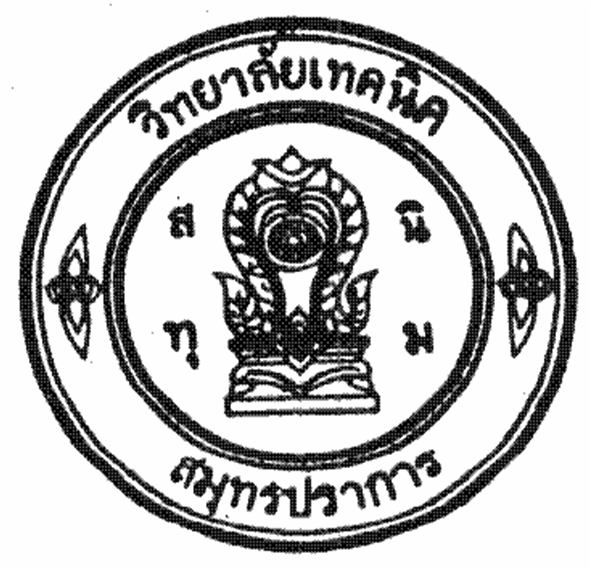 ผู้ที่ออกกลางคันผู้เรียนที่ไม่สำเร็จการศึกษาผู้เรียนที่ไม่สำเร็จการศึกษาระดับชั้นจำนวนผู้เรียนแรกเข้าของรุ่นจำนวนร้อยละจำนวนร้อยละจำนวนร้อยละปวช.3ปวส.2รวมค่าคะแนนระดับคุณภาพผลการประเมินค่าคะแนนระดับคุณภาพร้อยละ ๘๐ ขึ้นไป๕ยอดเยี่ยมร้อยละ ๗๐.๐๐ - ๗๙.๙๙๔ดีเลิศร้อยละ ๖๐.๐๐ – ๖๙.๙๙๓ดีร้อยละ ๕๐.๐๐ – ๕๙.๙๙๒ปานกลางน้อยกว่าร้อยละ ๕๐.๐๐๑กำลังพัฒนาระดับชั้นจำนวนนักเรียนทั้งหมดจำนวนผู้เรียนที่มีคุณลักษณะอันพึงประสงค์ร้อยละผู้เรียนที่มีคุณลักษณะอันพึงประสงค์ระดับชั้นจำนวนนักเรียนทั้งหมดจำนวนผู้เรียนที่มีคุณลักษณะอันพึงประสงค์ร้อยละผู้เรียนที่มีคุณลักษณะอันพึงประสงค์ระดับชั้นจำนวนนักเรียนทั้งหมดจำนวนผู้เรียนที่มีคุณลักษณะอันพึงประสงค์ร้อยละผู้เรียนที่มีคุณลักษณะอันพึงประสงค์ปวช.		ปวช. ๑ปวช. ๒ปวช. ๓รวมระดับ ปวช.ปวส.ปวส. ๑ปวส. ๒รวมระดับ ปวส.รวมระดับ ปวช. ปวส.ค่าคะแนนระดับคุณภาพผลการประเมินค่าคะแนนระดับคุณภาพมีผลการประเมินตามข้อ ๕๕ยอดเยี่ยมมีผลการประเมินตามข้อ ๔๔ดีเลิศมีผลการประเมินตามข้อ ๓๓ดีมีผลการประเมินตามข้อ ๒๒ปานกลางมีผลการประเมินตามข้อ ๑๑กำลังพัฒนาระดับชั้นจำนวนผู้สำเร็จการศึกษาปีที่ผ่านมาจำนวนผู้สำเร็จการศึกษาที่ได้งานทำ ประกอบอาชีพอิสระ ศึกษาต่อจำนวนผู้สำเร็จการศึกษาที่ได้งานทำ ประกอบอาชีพอิสระ ศึกษาต่อจำนวนผู้สำเร็จการศึกษาที่ได้งานทำ ประกอบอาชีพอิสระ ศึกษาต่อจำนวนผู้สำเร็จการศึกษาที่ได้งานทำ ประกอบอาชีพอิสระ ศึกษาต่อจำนวนผู้สำเร็จการศึกษาที่ได้งานทำ ประกอบอาชีพอิสระ ศึกษาต่อจำนวนผู้สำเร็จการศึกษาที่ได้งานทำ ประกอบอาชีพอิสระ ศึกษาต่อจำนวนผู้สำเร็จการศึกษาที่ได้งานทำ ประกอบอาชีพอิสระ ศึกษาต่อจำนวนผู้สำเร็จการศึกษาที่ได้งานทำ ประกอบอาชีพอิสระ ศึกษาต่อระดับชั้นจำนวนผู้สำเร็จการศึกษาปีที่ผ่านมามีงานทำในสถานประกอบการ หน่วยงานภาครัฐและเอกชนมีงานทำในสถานประกอบการ หน่วยงานภาครัฐและเอกชนประกอบอาชีพอิสระประกอบอาชีพอิสระศึกษาต่อศึกษาต่อรวมรวมระดับชั้นจำนวนผู้สำเร็จการศึกษาปีที่ผ่านมาจำนวนร้อยละจำนวนร้อยละจำนวนร้อยละจำนวนร้อยละปวช. ๓ปวส. ๒รวมระดับ ปวช. ปวส.ค่าคะแนนระดับคุณภาพผลการประเมินค่าคะแนนระดับคุณภาพร้อยละ ๘๐ ขึ้นไป๕ยอดเยี่ยมร้อยละ ๗๐.๐๐ - ๗๙.๙๙๔ดีเลิศร้อยละ ๖๐.๐๐ – ๖๙.๙๙๓ดีร้อยละ ๕๐.๐๐ – ๕๙.๙๙๒ปานกลางน้อยกว่าร้อยละ ๕๐.๐๐๑กำลังพัฒนาลำดับที่ชื่อรายวิชาศึกษาความต้องการของตลาดแรงงานเพื่อการพัฒนาหรือการปรับปรุงหลักสูตร(1)ศึกษาความต้องการของตลาดแรงงานเพื่อการพัฒนาหรือการปรับปรุงหลักสูตร(1)การประสานงานกับสถานประกอบการอย่างต่อเนื่องในการพัฒนาหรือการปรับปรุงหลักสูตร( 2)การประสานงานกับสถานประกอบการอย่างต่อเนื่องในการพัฒนาหรือการปรับปรุงหลักสูตร( 2)พัฒนาหลักสูตรฐานสมรรถนะในสาขางานหรือรายวิชาร่วมกับสถานประกอบการหรือหน่วยงานที่เกี่ยวข้อง(3)พัฒนาหลักสูตรฐานสมรรถนะในสาขางานหรือรายวิชาร่วมกับสถานประกอบการหรือหน่วยงานที่เกี่ยวข้อง(3)ใช้หลักสูตรฐานสมรรถนะที่ได้จากการพัฒนา (4)ใช้หลักสูตรฐานสมรรถนะที่ได้จากการพัฒนา (4)การติดตาม ประเมินผล และปรับปรุงหลักสูตรฐานสมรรถนะที่ได้จากการพัฒนาอย่างต่อเนื่อง (5)การติดตาม ประเมินผล และปรับปรุงหลักสูตรฐานสมรรถนะที่ได้จากการพัฒนาอย่างต่อเนื่อง (5)รวมปฏิบัติครบลำดับที่ชื่อรายวิชาปฏิบัติไม่ปฏิบัติปฏิบัติไม่ปฏิบัติปฏิบัติไม่ปฏิบัติปฏิบัติไม่ปฏิบัติปฏิบัติไม่ปฏิบัติรวมปฏิบัติครบรวมรวมค่าคะแนนค่าคะแนนระดับคุณภาพระดับคุณภาพผลการประเมินค่าคะแนนระดับคุณภาพปฏิบัติตามการประเมิน ข้อ ๑,๒,๓,๔,๕ ๕ยอดเยี่ยมปฏิบัติตามการประเมิน ข้อ ๑,๒,๓,๔ ๔ดีเลิศปฏิบัติตามการประเมิน ข้อ ๑,๒,๓ ๓ดีปฏิบัติตามการประเมิน ข้อ ๑,๒ ๒ปานกลางปฏิบัติตามการประเมิน ข้อ ๑ ๑กำลังพัฒนาลำดับที่ชื่อ - สกุลมีการพัฒนาหลักสูตรฐานสมรรถนะ หรือปรับปรุงรายวิชา หรือปรับปรุงรายวิชาเดิม()รวมรวมร้อยละร้อยละคะแนนคะแนนระดับคุณภาพระดับคุณภาพผลการประเมินค่าคะแนนระดับคุณภาพร้อยละ ๘๐ ขึ้นไป๕ยอดเยี่ยมร้อยละ ๗๐.๐๐ - ๗๙.๙๙๔ดีเลิศร้อยละ ๖๐.๐๐ – ๖๙.๙๙๓ดีร้อยละ ๕๐.๐๐ – ๕๙.๙๙๒ปานกลางน้อยกว่าร้อยละ ๕๐.๐๐๑กำลังพัฒนาลำดับที่ชื่อ - สกุลจัดทำแผนการจัดการเรียนรู้สู่การปฏิบัติที่เน้นผู้เรียนเป็นสำคัญจัดทำแผนการจัดการเรียนรู้สู่การปฏิบัติที่เน้นผู้เรียนเป็นสำคัญจัดทำแผนการจัดการเรียนรู้สู่การปฏิบัติที่เน้นผู้เรียนเป็นสำคัญจัดทำแผนการจัดการเรียนรู้สู่การปฏิบัติที่เน้นผู้เรียนเป็นสำคัญจัดทำแผนการจัดการเรียนรู้สู่การปฏิบัติที่เน้นผู้เรียนเป็นสำคัญจัดทำแผนการจัดการเรียนรู้สู่การปฏิบัติที่เน้นผู้เรียนเป็นสำคัญจัดทำแผนการจัดการเรียนรู้สู่การปฏิบัติที่เน้นผู้เรียนเป็นสำคัญจัดทำแผนการจัดการเรียนรู้สู่การปฏิบัติที่เน้นผู้เรียนเป็นสำคัญจัดทำแผนการจัดการเรียนรู้สู่การปฏิบัติที่เน้นผู้เรียนเป็นสำคัญจัดทำแผนการจัดการเรียนรู้สู่การปฏิบัติที่เน้นผู้เรียนเป็นสำคัญรวมปฏิบัติครบลำดับที่ชื่อ - สกุลวิเคราะห์หลักสูตรรายวิชา เพื่อกำหนดหน่วยการเรียนรู้ที่มุ่งเน้นสมรรถนะอาชีพ(1)วิเคราะห์หลักสูตรรายวิชา เพื่อกำหนดหน่วยการเรียนรู้ที่มุ่งเน้นสมรรถนะอาชีพ(1)บูรณาการคุณธรรม จริยธรรม ค่านิยม คุณลักษณะที่พึงประสงค์ และปรัชญาของเศรษฐกิจพอเพียง (2)บูรณาการคุณธรรม จริยธรรม ค่านิยม คุณลักษณะที่พึงประสงค์ และปรัชญาของเศรษฐกิจพอเพียง (2)กำหนดรูปแบบการเรียนรู้สู่การปฏิบัติและกิจกรรมการจัดการเรียนรู้ที่หลากหลาย (3)กำหนดรูปแบบการเรียนรู้สู่การปฏิบัติและกิจกรรมการจัดการเรียนรู้ที่หลากหลาย (3)กำหนดการใช้สื่อ เครื่องมือ อุปกรณ์ และเทคโนโลยีการจัดการเรียนรู้ที่เหมาะสม (4)กำหนดการใช้สื่อ เครื่องมือ อุปกรณ์ และเทคโนโลยีการจัดการเรียนรู้ที่เหมาะสม (4)กำหนดแนวทางการวัดและประเมินผลตามสภาพจริง ด้วยรูปแบบวิธีการที่หลากหลาย(5)กำหนดแนวทางการวัดและประเมินผลตามสภาพจริง ด้วยรูปแบบวิธีการที่หลากหลาย(5)รวมปฏิบัติครบลำดับที่ชื่อ - สกุลปฏิบัติไม่ปฏิบัติปฏิบัติไม่ปฏิบัติปฏิบัติไม่ปฏิบัติปฏิบัติไม่ปฏิบัติปฏิบัติไม่ปฏิบัติรวมปฏิบัติครบรวมรวมค่าคะแนนค่าคะแนนระดับคุณภาพระดับคุณภาพผลการประเมินค่าคะแนนระดับคุณภาพมีผลการประเมินตามข้อ ๑,๒,๓,๔,๕ ๕ยอดเยี่ยมมีผลการประเมินตามข้อ ๑,๒,๓,๔ ๔ดีเลิศมีผลการประเมินตามข้อ ๑,๒,๓ ๓ดีมีผลการประเมินตามข้อ ๑,๒ ๒ปานกลางมีผลการประเมินตามข้อ ๑ ๑กำลังพัฒนาลำดับที่ชื่อ - สกุลจำนวนวิชาที่สอนจัดทำแผนการจัดการเรียนรู้สู่การปฏิบัติที่เน้นผู้เรียนเป็นสำคัญและนำไปใช้ในการจัดการเรียนการสอน (จำนวนวิชา)ร้อยละจำนวนจำนวนร้อยละร้อยละค่าคะแนนค่าคะแนนระดับคุณภาพระดับคุณภาพลำดับที่ชื่อ - สกุลคุณวุฒิทางการศึกษาตรงตามสาขาวิชาที่สอน(v)คุณวุฒิทางการศึกษาตรงตามสาขาวิชาที่สอน(v)มีแผนการจัดการเรียนรู้ครบทุกรายวิชาที่สอน(w)มีแผนการจัดการเรียนรู้ครบทุกรายวิชาที่สอน(w)มีการจัดการเรียนการสอนตรงตามแผนการจัดการเรียนรู้ด้วยเทคนิควิธีการสอนที่ หลากหลาย มีการวัดและประเมินผลตามสภาพจริง (x)มีการจัดการเรียนการสอนตรงตามแผนการจัดการเรียนรู้ด้วยเทคนิควิธีการสอนที่ หลากหลาย มีการวัดและประเมินผลตามสภาพจริง (x)มีการใช้สื่อ นวัตกรรม เทคโนโลยีทางการศึกษา และแหล่งเรียนรู้ในการจัดการเรียนการสอน(y)มีการใช้สื่อ นวัตกรรม เทคโนโลยีทางการศึกษา และแหล่งเรียนรู้ในการจัดการเรียนการสอน(y)มีการจัดทำวิจัยเพื่อพัฒนาคุณภาพจัดการเรียนรู้และแก้ปัญหาการจัดการเรียนรู้(z)มีการจัดทำวิจัยเพื่อพัฒนาคุณภาพจัดการเรียนรู้และแก้ปัญหาการจัดการเรียนรู้(z)ลำดับที่ชื่อ - สกุลตรงไม่ตรงมีไม่มีมีไม่มีมีไม่มีมีไม่มีรวมรวมร้อยละร้อยละค่าคะแนนค่าคะแนนระดับคุณภาพระดับคุณภาพลำดับที่ชื่อ - สกุลมีการจัดทำข้อมูลผู้เรียนเป็นรายบุคคล(v)มีการจัดทำข้อมูลผู้เรียนเป็นรายบุคคล(v)มีข้อมูลสารเทศและเอกสารประจำชั้นเรียนและรายวิชาเป็นปัจจุบัน(w)มีข้อมูลสารเทศและเอกสารประจำชั้นเรียนและรายวิชาเป็นปัจจุบัน(w)มีการใช้เทคนิควิธีการบริหารจัดการชั้นเรียนให้มีบรรยากาศที่เอื้อต่อการ เรียนรู้(x)มีการใช้เทคนิควิธีการบริหารจัดการชั้นเรียนให้มีบรรยากาศที่เอื้อต่อการ เรียนรู้(x)มีการใช้วิธีการเสริมแรงให้ผู้เรียนมีความมุ่งมั่นตั้งใจในการเรียน (y)มีการใช้วิธีการเสริมแรงให้ผู้เรียนมีความมุ่งมั่นตั้งใจในการเรียน (y)มีการดูแลช่วยเหลือผู้เรียนรายบุคคลด้านการเรียนและด้านอื่นๆ(z)มีการดูแลช่วยเหลือผู้เรียนรายบุคคลด้านการเรียนและด้านอื่นๆ(z)รวมปฏิบัติครบลำดับที่ชื่อ - สกุลมีไม่มีมีไม่มีมีไม่มีมีไม่มีมีไม่มีรวมปฏิบัติครบรวมรวมร้อยละร้อยละค่าคะแนนค่าคะแนนระดับคุณภาพระดับคุณภาพลำดับที่ชื่อ - สกุลจัดทำแผนพัฒนาตนเองและเข้าร่วมการพัฒนาวิชาชีพ(v)จัดทำแผนพัฒนาตนเองและเข้าร่วมการพัฒนาวิชาชีพ(v)ได้รับการพัฒนาตนเองอย่างน้อย ๑๒ ชั่วโมงต่อปี(w)ได้รับการพัฒนาตนเองอย่างน้อย ๑๒ ชั่วโมงต่อปี(w)นำผลจากการพัฒนาตนเองและการพัฒนาวิชาชีพมาใช้ในการจัดการเรียนการสอน(x)นำผลจากการพัฒนาตนเองและการพัฒนาวิชาชีพมาใช้ในการจัดการเรียนการสอน(x)มีผลงานจากการพัฒนาตนเองและการพัฒนาวิชาชีพ(y)มีผลงานจากการพัฒนาตนเองและการพัฒนาวิชาชีพ(y)มีนวัตกรรมจากการพัฒนาตนเองและการพัฒนาวิชาชีพที่ได้รับการยอมรับหรือเผยแพร่(z)มีนวัตกรรมจากการพัฒนาตนเองและการพัฒนาวิชาชีพที่ได้รับการยอมรับหรือเผยแพร่(z)ลำดับที่ชื่อ - สกุลมีไม่มีมีไม่มีมีไม่มีมีไม่มีมีไม่มีรวมรวมร้อยละร้อยละค่าคะแนนค่าคะแนนระดับคุณภาพระดับคุณภาพข้อประเด็นการประเมินผลการประเมินผลการประเมินข้อประเด็นการประเมินปฏิบัติไม่ปฏิบัติ๑แผนกวิชามีอาคารสถานที่ ห้องเรียน ห้องปฏิบัติการ แหล่งการเรียนรู้ โรงฝึกงานหรืองานฟาร์ม และสิ่งอำนวยความสะดวกในการให้บริการผู้เรียนเพียงพอต่อความต้องการ และมีการพัฒนาดูแลสภาพแวดล้อม ภูมิทัศน์ของ สถานศึกษาให้เอื้อต่อการจัดการเรียนรู้ ๒แผนกวิชามีแผนงาน โครงการ พัฒนาและดูแลสภาพแวดล้อม ภูมิทัศน์ อาคารสถานที่ ห้องเรียน ห้องปฏิบัติการ แหล่งการเรียนรู้ โรงฝึกงานหรืองานฟาร์ม และสิ่งอำนวยความสะดวกให้มีความพร้อมและเพียงพอต่อการ ใช้งานของผู้เรียนหรือผู้รับบริการโดยการมีส่วนร่วมของครู บุคลากรและผู้เรียน๓แผนกวิชามีการพัฒนาและดูแลสภาพแวดล้อม ภูมิทัศน์ อาคารสถานที่ ห้องเรียน ห้องปฏิบัติการ แหล่งการ เรียนรู้ โรงฝึกงานหรืองานฟาร์ม และสิ่งอำนวยความสะดวกตามแผนงาน โครงการที่กำหนด๔แผนกวิชามีการประเมินความพึงพอใจต่อสภาพแวดล้อม ภูมิทัศน์ และการใช้อาคารสถานที่ ห้องเรียน ห้องปฏิบัติการ แหล่งการเรียนรู้ โรงฝึกงานหรืองานฟาร์ม และสิ่งอำนวยความสะดวกโดยครู บุคลากรและผู้เรียน๕แผนกวิชามีการนำผลการประเมินไปปรับปรุงและพัฒนาสภาพแวดล้อม ภูมิทัศน์ อาคารสถานที่ ห้องเรียน ห้องปฏิบัติการ แหล่งการเรียนรู้ โรงฝึกงานหรืองานฟาร์ม และสิ่งอำนวยความสะดวกให้สอดคล้องกับบริบทของ สถานศึกษารวมผลการประเมินรวมผลการประเมินค่าคะแนนค่าคะแนนระดับคุณภาพระดับคุณภาพผลการประเมินค่าคะแนนระดับคุณภาพมีผลตามการประเมินตามการประเมินข้อ ๑,๒,๓,๔,๕๕ยอดเยี่ยมมีผลตามการประเมินข้อ ๑,๒,๓,๔๔ดีเลิศมีผลตามการประเมินข้อ ๑,๒,๓๓ดีมีผลตามการประเมินข้อ ๑,๒๒ปานกลางมีผลตามการประเมินข้อ ๑๑กำลังพัฒนาในประเทศต่างประเทศโครงการ....................................................................โครงการ....................................................................โครงการ....................................................................โครงการ..................................................................โครงการ..................................................................โครงการ..................................................................ชื่อสถานประกอบการ/หน่วยงาน/ชุมชนจังหวัด...............................................................................................................................................................................................................................................................................................................................................................................................................................................ในประเทศต่างประทศรายวิชา.............................................................รายวิชา.............................................................รายวิชา.....................................................................................................................................................................................................................................................................................งบประมาณ งบประมาณ จำนวนเงินผู้สนับสนุน๑. .............................................................๒. .............................................................๓. .............................................................๑. .............................................................๒. .............................................................๓. .............................................................ทุนการศึกษา    ทุนการศึกษา    จำนวนเงินผู้สนับสนุน๑. .............................................................๒. .............................................................๓. .............................................................๑. .............................................................๒. .............................................................๓. .............................................................วัสดุ/อุปกรณ์/ครุภัณฑ์วัสดุ/อุปกรณ์/ครุภัณฑ์วัสดุ/อุปกรณ์/ครุภัณฑ์ผู้สนับสนุน๑. .............................................................๒. .............................................................๓. .............................................................๑. .............................................................๒. .............................................................๓. .............................................................อื่นๆอื่นๆรายการผู้สนับสนุน๑. .............................................................๒. .............................................................๓. .............................................................๑. .............................................................๒. .............................................................๓. .............................................................ลำดับที่ชื่อ - สกุลกิจกรรมบริการชุมชน (1)กิจกรรมบริการชุมชน (1)กิจกรรมบริการวิชาการ (2)กิจกรรมบริการวิชาการ (2)กิจกรรมบริการวิชาชีพ (3)กิจกรรมบริการวิชาชีพ (3)กิจกรรมจิตอาสา (4)กิจกรรมจิตอาสา (4)การใช้นวัตกรรม(5)การใช้นวัตกรรม(5)ลำดับที่ชื่อ - สกุลเข้าร่วมไม่เข้าร่วมเข้าร่วมไม่เข้าร่วมเข้าร่วมไม่เข้าร่วมเข้าร่วมไม่เข้าร่วมเข้าร่วมไม่เข้าร่วมรวมรวมค่าคะแนนค่าคะแนนระดับคุณภาพระดับคุณภาพผลการประเมินค่าคะแนนระดับคุณภาพปฏิบัติตามการประเมิน ๕ ข้อ๕ยอดเยี่ยมปฏิบัติตามการประเมิน ๔ ข้อ๔ดีเลิศปฏิบัติตามการประเมิน ๓ ข้อ๓ดีปฏิบัติตามการประเมิน ๒ ข้อ๒ปานกลางปฏิบัติตามการประเมิน ๑ ข้อ๑กำลังพัฒนาลำดับที่ผลงานจำนวน (คน)จำนวน (คน)รางวัลรางวัลรางวัลรางวัลรางวัลรางวัลใช้ประโยชน์หรือรางวัลระดับสูงสุดใช้ประโยชน์หรือรางวัลระดับสูงสุดใช้ประโยชน์หรือรางวัลระดับสูงสุดใช้ประโยชน์หรือรางวัลระดับสูงสุดใช้ประโยชน์หรือรางวัลระดับสูงสุดใช้ประโยชน์หรือรางวัลระดับสูงสุดใช้ประโยชน์หรือรางวัลระดับสูงสุดใช้ประโยชน์หรือรางวัลระดับสูงสุดใช้ประโยชน์หรือรางวัลระดับสูงสุดใช้ประโยชน์หรือรางวัลระดับสูงสุดลำดับที่ผลงานครูนักเรียนชนะเลิศรองชนะเลิศ รองชนะเลิศ รองชนะเลิศ อื่นๆอื่นๆระดับสถานศึกษา (1)ระดับสถานศึกษา (1)ระดับจังหวัด (2)ระดับจังหวัด (2)ระดับภาค (3)ระดับภาค (3)ระดับชาติ (4)ระดับชาติ (4)ระดับนานาชาติ (5)ระดับนานาชาติ (5)ระดับชั้น ปวช.ระดับชั้น ปวช.รวม ระดับชั้น ปวช.รวม ระดับชั้น ปวช.ระดับชั้น ปวส.ระดับชั้น ปวส.รวม ระดับชั้น ปวส.รวม ระดับชั้น ปวส.รวม ระดับชั้น ปวช. ปวส.รวม ระดับชั้น ปวช. ปวส.ร้อยละร้อยละค่าคะแนนค่าคะแนนระดับคุณภาพระดับคุณภาพผลการประเมินค่าคะแนนระดับคุณภาพมีผลการประเมิน ข้อ ๑ และข้อ ๕๕ยอดเยี่ยมมีผลการประเมิน ข้อ ๑ และข้อ ๔๔ดีเลิศมีผลการประเมิน ข้อ ๑ และข้อ ๓๓ดีมีผลการประเมิน ข้อ ๑ และข้อ ๒๒ปานกลางมีผลการประเมิน ข้อ ๑ ๑กำลังพัฒนา